 Financial Policies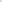 Fifth Avenue Presbyterian Church302 Patton Avenue NWRoanoke, VA 24016IntroductionThe following policies were adopted by the Session in order to have a uniform process for handling church money; receipts and expenditures, which will provide a written trail for accountability. Also, these policies are designed to provide a procedure for insuring that policies are properly implemented.Church Bank Accounts, Certificate of Deposits, Money Market Accounts Official signatures for access to all church affiliatè banking institutions/transactions are any one of the following persons, The Treasurer, The Clerk of Session and the Financial Secretary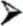 > No church organization, ministries, or programs will maintain separate banking accounts, especially when money received is given in the name of Fifth Avenue Presbyterian Church.Budgeting (Treasurer)There shall be an annual budget developed, and presented to the Session for approval by November of each year.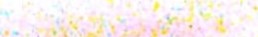 Projection of income will be based on the patteryedofgiving for the previous year and anticipation ofgiving and fundraisers for the upcoming budget year.A calculation will be given to determine the average giving per person needed to meet the proposed budget.Church ro rams and ministries must submit an annual budget request by October of ea month Such request will include a plan of activities with dates and costs for the proposed budget yearThere shall be an end ofthe year income and expenditure report by cost centers provided to the Session no later than February of each year.There shall be quarterly financial report provided to Session that gives the status of the income and expenditures to date as compared to the projected budget This is done to track whether we are under or over budget regarding our initial projections and to make necessary adjustments, if neededThe budget should contain a costs center for each income category source and as well as for expenditure categories.Income:i. General Fund ii. General Missions iii. Hunger fund iv. Maintenance/Equipment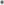 Annual Presbytery Assessment 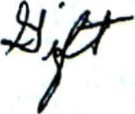 Special Giving vii. Investment/Savings/Restricted Accountsb. Expenses:i. Building Expenses:CustodianGroundsRepairsNew EquipmentHeatLightsWaterTelephoneWebsite/internet ii. Land:Property TaxesLand PurchaseOther Land Costs iii. Christian Education:SS SuppliesBible School SuppliesLeadership TrainingYouth Program Supplies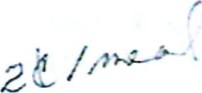 Youth Program ActivitiesVBS Program Supplies & Lesson Plan iv. Ministry:Pastor's SalaryTravel ExpensesContinuing Educationv. Mission:Presbytery of the PeaksOther Benevolence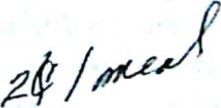 Local MissionWorldwide Ministries vi. Memberships:Presbytery ofthe Peaks Black CaucusNation aO)resbyterian Ba	CaucusOther: 4. 5. 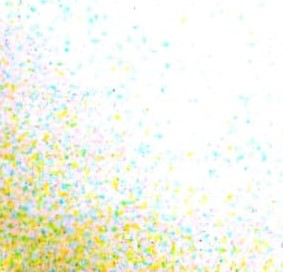 vii. Operations:Support StaffOffice SuppliesPostageInsurancePrinter Maintenance/SuppliesComputer Maintenance/SuppliesOther viii. Worship:FellowshipMusiciansMaterialsPulpit Supplies (including communion)E. Expenditures will be paid with billing invoices or approved expense vouchers with receipts. Each voucher shall have an approved signature from Committee chairmen, authorized employee or Clerk of Session.Management of Sunday Offerings (Financial Secretary)I. Sunday offering will be collected and counted on the church premises. Under no circumstance, will uncounted offering money leave the premises.There will always be two counters available to count the offering on the church premises. An accounting of all money received per income source will be validated with signatures of two counters, which will attest to the total amount of money received and counted.A tracking form of each individual giving by source will be completed for each Sunday offering.The Sunday Tracking Form and the Offering Receipt Form must equal the total of all the cash/checks received for the dated Sunday offering.A bank deposit slip must be completed in triplicate and a copy of the deposit transaction receipt must be attached to the Treasurer's copy of the Offering Receipt Form, the Clerk of Session's copy and the Financial Secretary's copyEach Sunday offering must be deposited within 24 hours of receipt of the offering. Sunday night deposit is preferable. When a Sunday deposit is impossible, the counted validated offing must be placed in a locked box/safe or in a fire proof locked bank deposit bag until a deposit is made on the Monday morning following the Sunday offering intake.Persons authorized to make bank deposits are: The Financial Secretary, The Treasurer or, Clerk of Session or the Chairman of the Finance Committee.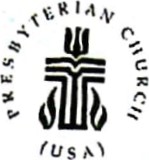 Fifth Avenue Presbyterian Church302 Patton Avenue N W Roanoke, VA 24016Date:Member EnvelopsCurrent Expenses	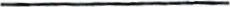 General Mission	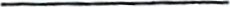 Hunger Fund	Maintenance/Equipment	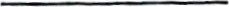 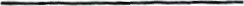 Loose Plate	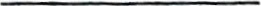 Sub-total		TOTAL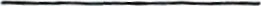 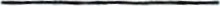 Designated Special Offerings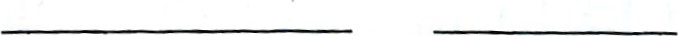 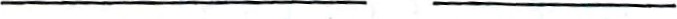 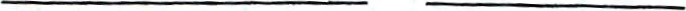 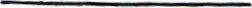 GRAND TOTAL COLLECTEDName/Signature of Counters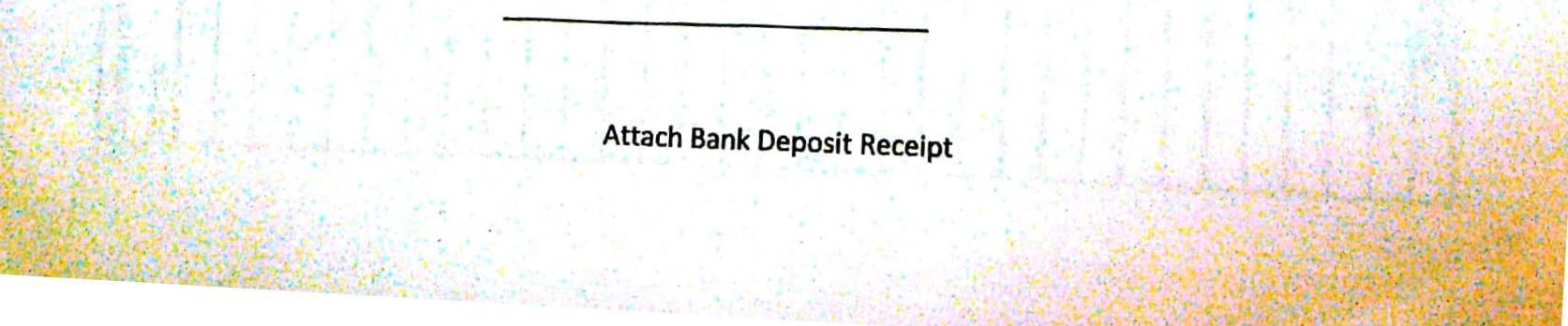 ]illiıııııııııııIIııııIIııI ııı ı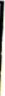 nııuuuıuuıııııııınıııııııııoııııı ınnıııııııııııııııııııuııııuııııı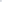 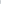 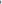 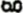 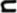 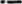 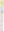 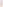 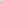 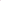 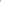 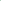 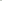 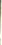 @ııııınıııuıııııııııııııoilıııııı IIIIIIIIIIIIıIIIııııııııııııııı:Check Number.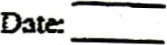 Fifth Avenue Presbyterian Church301 Patton Avenue, Roanoke, VA 24016 Expense Voucher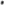 Items: (Please give description)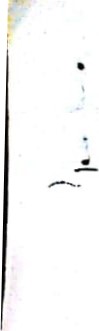 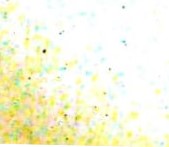 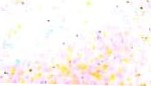 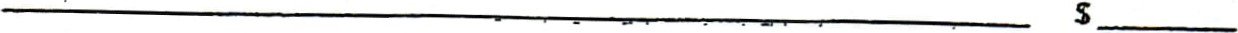 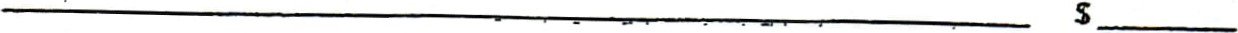 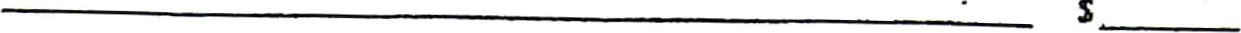 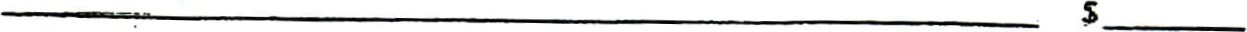 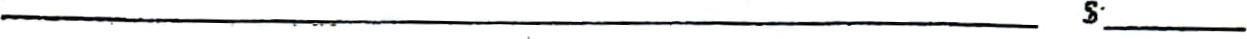 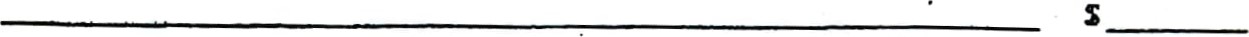 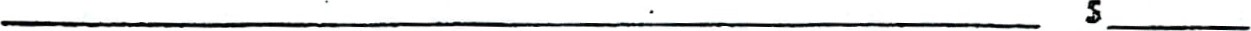 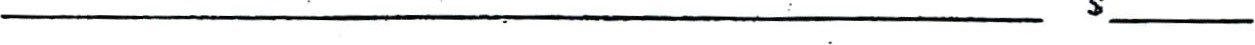 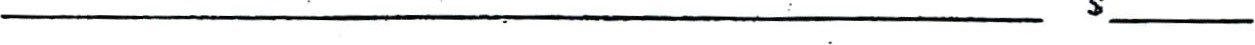 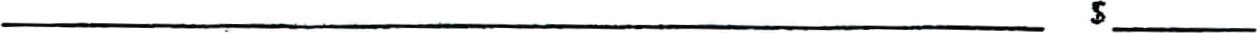 Total Amount-to be Pai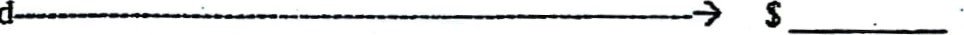 Write check to: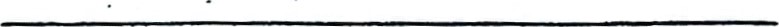 SubmitteUApproved by: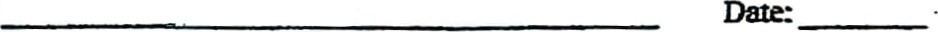 Charge to theEllowîng derxzrtment ofthe church:Building ExpensE: 	Christian Education: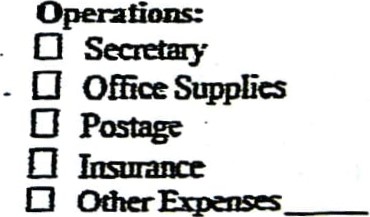 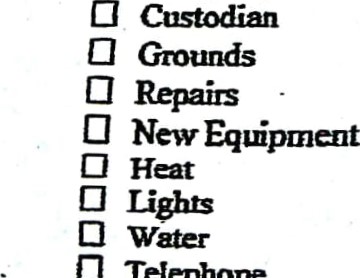 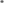 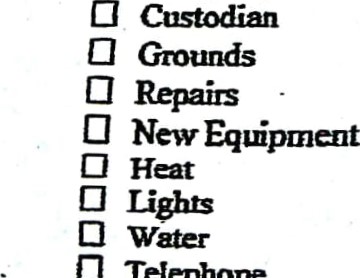 SS SuppliesLeadership trammg  D Other CE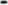 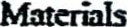 Ministry:Salay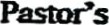 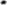 	D 	E'Qa1.sö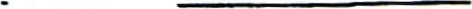 O Continuing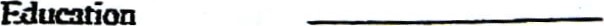 Land:	Mision:	Worship:	Taces	O Presbytery ofthe Peaks	O Fellow¾	Lhnd Purchase	Other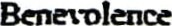 O Other Land Costs	O Local Mision	Materials	Worldwide Ministries	D Pulpit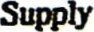 Sub-total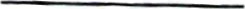 TOTAL